Информация о компании ПАО «Морион»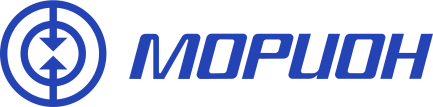 Наименование: Публичное акционерное общество «Морион» (ПАО «Морион»)Адрес: ш. Космонавтов, 111, корп.1, г. Пермь, Российская Федерация, 614066Телефон: +7 (342) 214-47-88Факс: +7 (342) 214-79-33Эл. почта: info@morion.ruСайт: www.morion.ruОсновные направления деятельности:Разработка, производство, комплексная поставка, монтаж и обслуживание телекоммуникационного оборудования.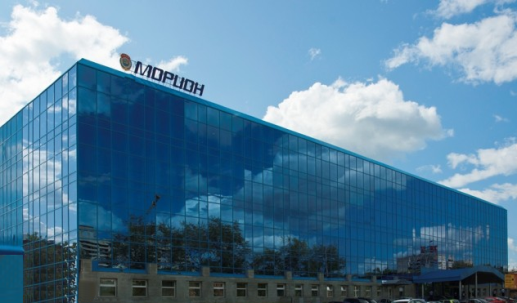 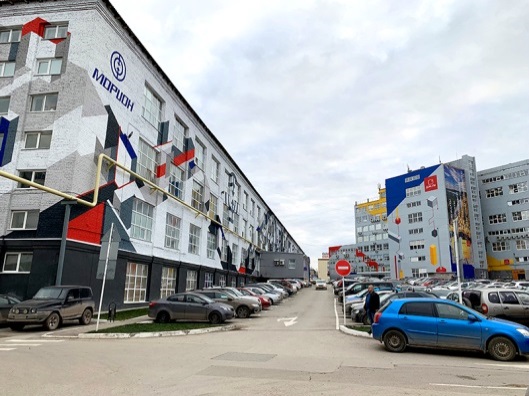 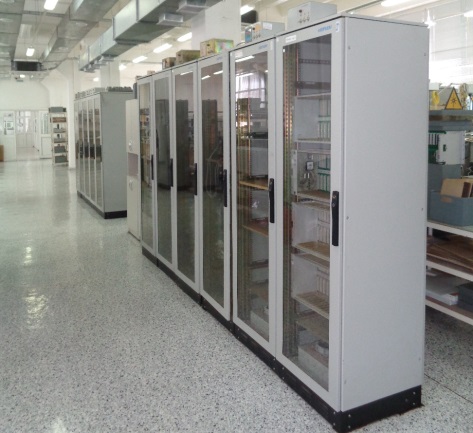 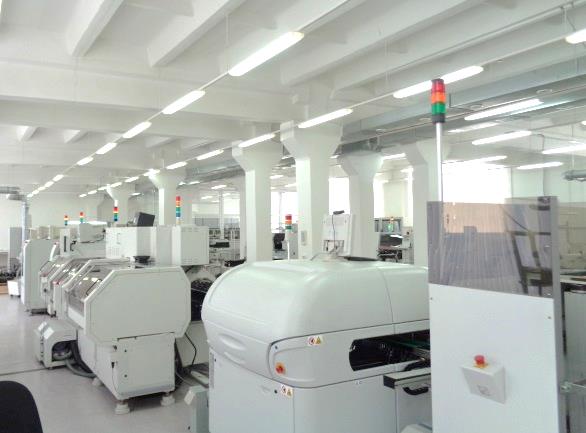 Отрасль производства: радиоэлектроникаПродукция: Оборудование и комплексы связи:Оптические системы передачи Коммутаторы Ethernet уровня агрегации и доступаАппаратура мультиплексированияКомплексы связиКонтрольно-измерительные приборы и комплексыШкафы, кроссы, оборудование электропитанияСистемы управления и мониторингаБазовые станции IoTИстория предприятия:28.12.1956 подписан приказ Министра промышленности №374: «В связи с окончанием строительства первой очереди завода аппаратуры дальней связи начать производственно-эксплуатационную деятельность на строящемся заводе АДС с 1 января 1957 года». Эта дата считается днем рождения предприятия.1981 г. - за большой вклад в развитие средств связи и высокие трудовые показатели завод награждён Орденом Трудового Красного Знамени. 70% всего каналообразующего оборудования СССР производится на заводе АДС.Наши дни: разработка и производство современных программно-аппаратных комплексов и оборудования связи.Численность сотрудников: 500 чел.Выручка от основных видов деятельности:2019 г. – 1 413,8 тыс. руб.2020 г. – 1 676,5 тыс. руб.2021 г. – 2 161,1 тыс. руб.География деятельности:Российская Федерация (все регионы); Республика Казахстан; Республика Беларусь; Республика Туркменистан.Основная информация о сотрудничестве (партнеры):Сети связи общего пользования – Ростелеком, Мегафон, МТС, Вымпелком;Ведомственные сети связи – компании нефте-газотранспортной системы, энергетической системы;Российские железные дороги;Специальные сети связи;Корабельные системы связи. Ключевые проекты:Разработка системы спектрального уплотнения DWDM (2016-2017)Разработка коммутаторов Ethernet уровней агрегации и доступа (2016-2020)Разработка и поставка цифровых мультиплексоров на российской элементной базе (2015-2020)Разработка и внедрение интегрированной системы управления и мониторинга в рамках проведения соревнований «Авиадартс» (2016-2018)Лицензионная сборка и поставка корейских телевизионных приставок DVB-C «Kaon» для «ЭР-Телеком Холдинг» (2015-2018)Монтаж и пусконаладка оборудования беспроводной связи на стадионах чемпионата мира по футболу (2017-2018)Монтаж и пусконаладка оборудования DWDM на сетях «Мегафона» и «Ростелекома» (2019-2021)Монтаж и пусконаладка - модернизация систем базовых станций «Вымпелком» в Тюменской области – 275 объектов и Челябинской области – 46 объектов (2018-2021), ПАО «МТС» в Архангельской области – 70 объектов (2020)Контрактное производство и поставка электронных плат навигационных устройств «ЭРА-Глонасс» (2018-н.в.)Разработка и серийное производство коммутаторов Ethernet для надводных кораблей морского базирования (2016-н.в.);Стратегия развития:Расширение применения элементной базы и комплектующих российского производства в новых разработках и при совершенствовании серийно выпускаемой продукции;Создание телекоммуникационного оборудования, обладающего свойствами защищенности от технических каналов утечки информации;Разработка программно-аппаратных комплексов, позволяющих объединять в единую сеть различные поколения оборудования и линий связи с расширением функциональных возможностей и подключаемых сервисов.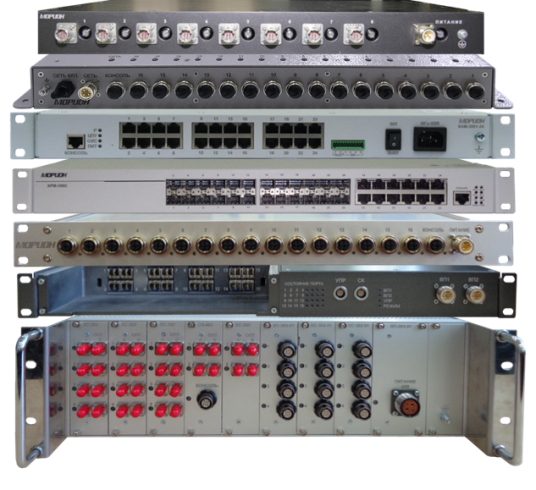 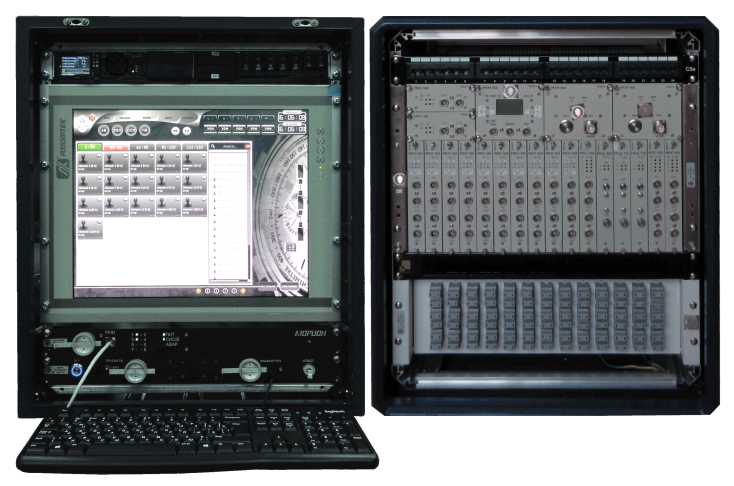 Коммутаторы Ethernet уровня агрегации и доступаКомплекс связи - цифровой коммутатор